Návod k přihlášení –  gramar.inNapište své jméno a příjmení, poté klikněte na obrázek poháru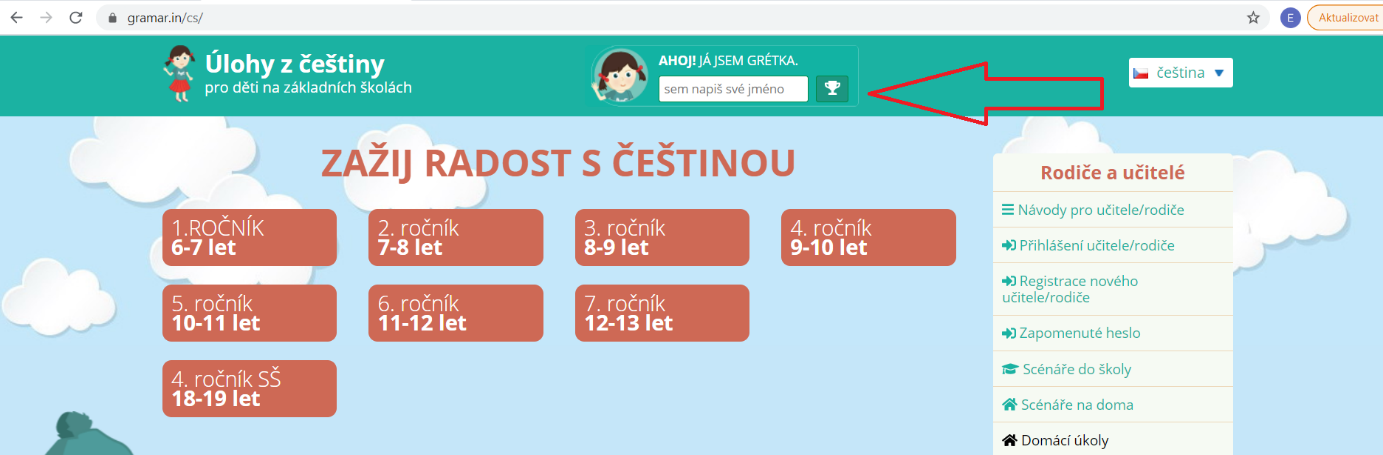 Po přihlášení klikni v pravém sloupci na „Moje domácí úkoly“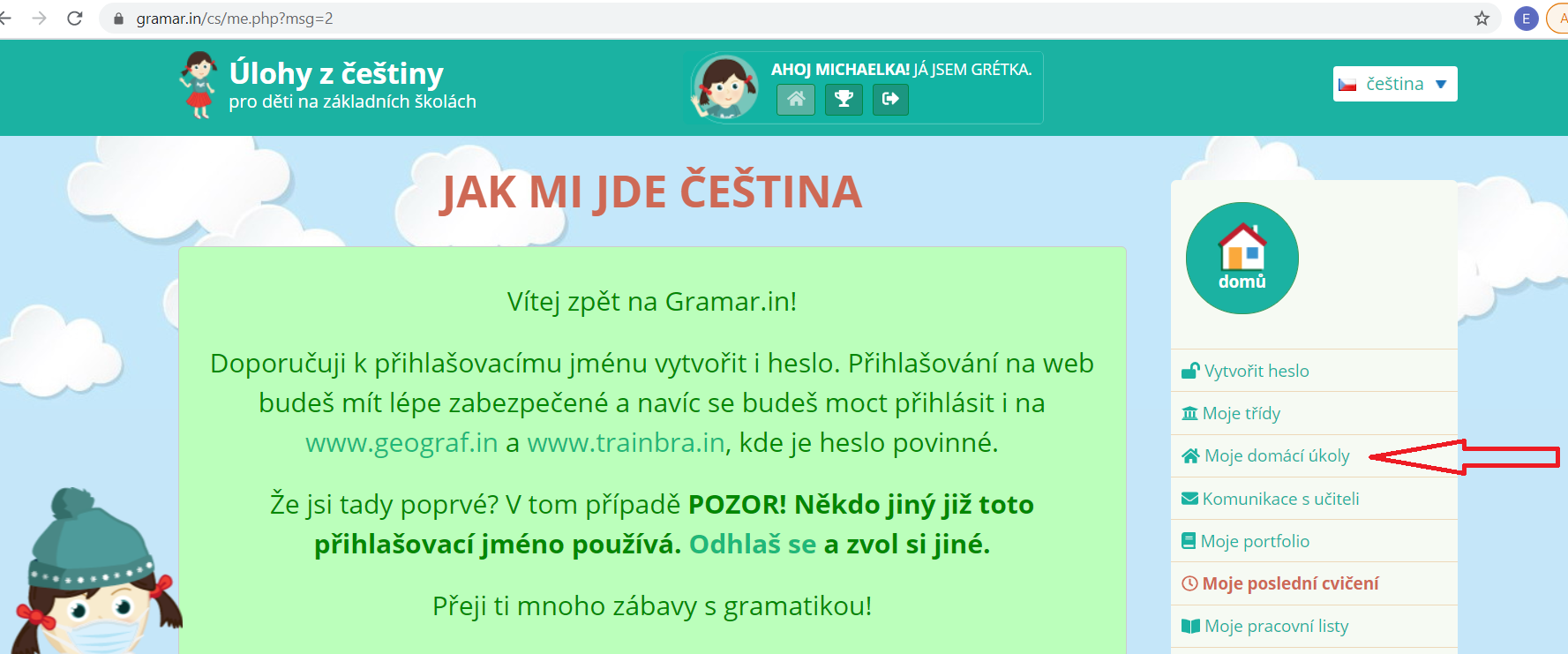 Můžete si nastavit heslo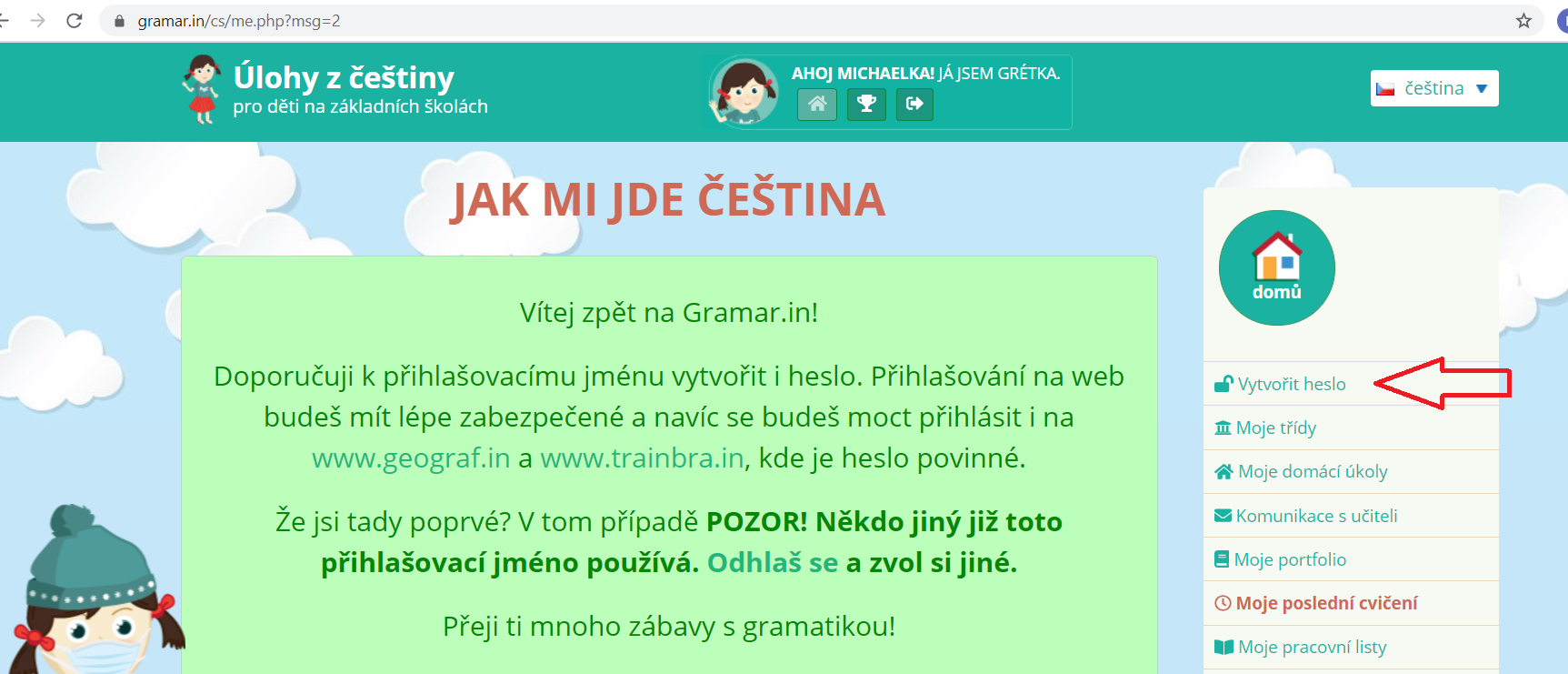 